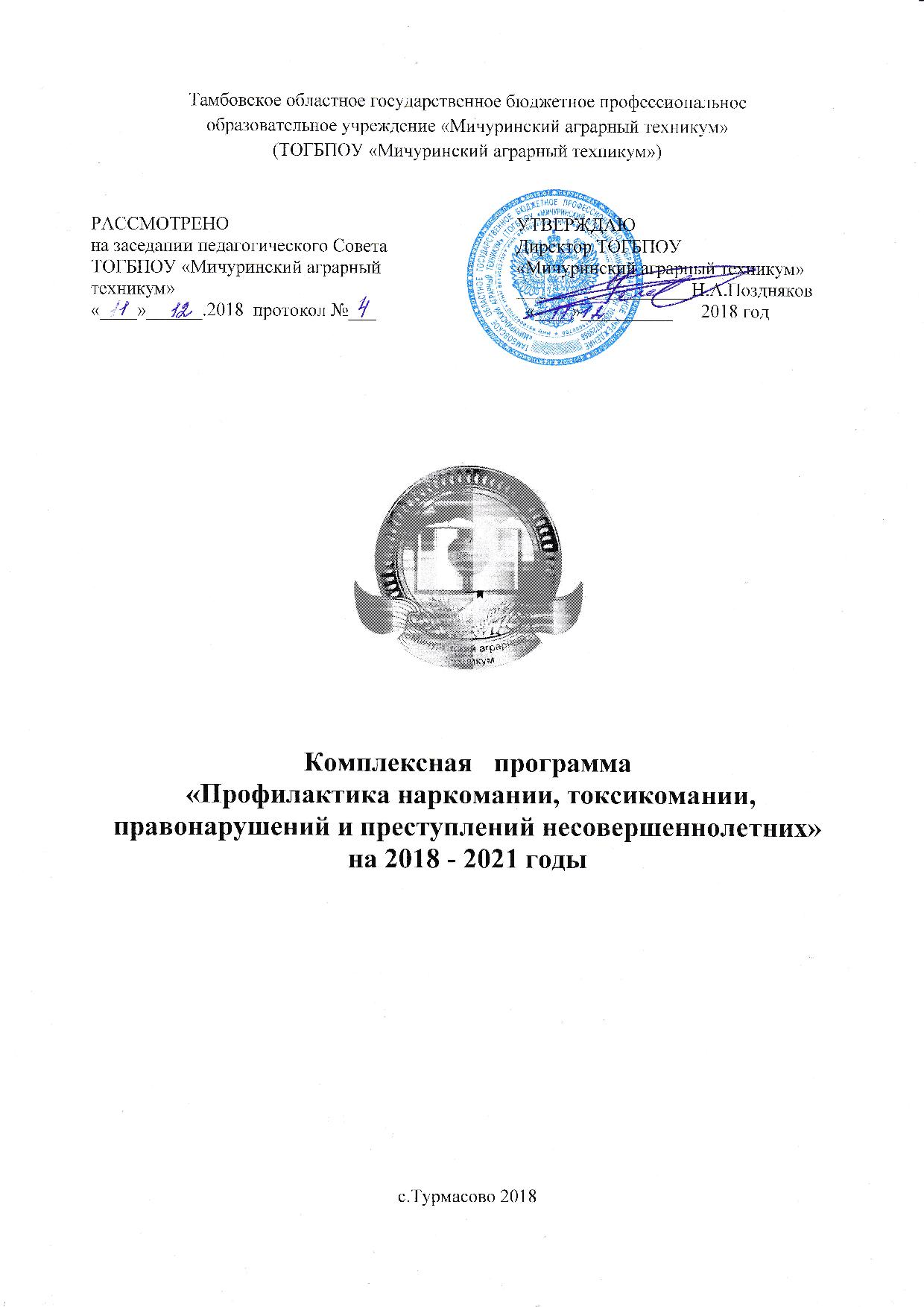 1.Паспорт программы2. Пояснительная запискаПроблема
       	Неподготовленность молодежи к самостоятельной жизни, неумение активно строить свою жизненную позицию и добиваться при этом успеха приводит к росту молодежной преступности, вовлечению молодежи в различные, всплеску наркомании, раннему алкоголизму.Актуальность проблемы        	В переходный период российского общества молодое поколение находится в очень сложной социально-психологической ситуации. В значительной мере разрушены прежние устаревшие стереотипы поведения, нормативные и ценностные ориентации. Молодые люди утрачивают ощущение смысла происходящего и не имеют определенных жизненных навыков, которые позволили бы сохранить свою индивидуальность и сформировать здоровый и эффективный жизненный стиль. Молодежь и, особенно, подростки, находясь под воздействием хронических, непрерывно возрастающих интенсивных стрессовых ситуаций, не готовы к их преодолению и страдают от их последствий. Это побуждает искать средства, помогающие уходить от тягостных переживаний. В данной ситуации на первое место вышла наркотизация подростков, а также различные виды злоупотреблений психоактивными веществами и алкоголем. К употреблению алкоголя и табакокурению наше общество относится с высокой степенью толерантности, несмотря на кратковременные усилия, направленные на уменьшение негативных последствий. Современная научная профилактика употребления ПАВ формировалась на протяжении ста лет и прошла несколько стадий развития – от запугивания до информирования. На данном этапе сформировано новое понятие – «защитные факторы». Уменьшение количества факторов риска и воспитание личностной гибкости – наиболее современный подход к профилактике. Профилактика зависимостей, заболеваний,  асоциального, нездорового поведения не может осуществляться без систематического формирования у детей, подростков, молодёжи навыков здорового жизненного стиля. Их следует проводить одновременно с привлечением всех органов и учреждений системы профилактики, общественных организаций, средств массовой информации. Мероприятия и акции по профилактике аддиктивного поведения и формированию здорового образа жизни могут проводиться в различных формах. Когда мы говорим о профилактике злоупотребления теми или иными веществами, естественно мы обращаемся в первую очередь к обучающимся, поскольку именно в этом возрасте и этой среде происходит массовое приобщение к наркотикам. Однако в профилактике необходимо обращение и к окружающему взрослому населению, которое несет ответственность за подрастающее поколение. Проблема профилактики должна рассматриваться во всей ее целостности.Сложная криминогенная обстановка в стране побуждает исследователей различных областей наук вести поиск эффективных способов и средств профилактики и преодоления различных отклонений в поведении подростка, в том числе правонарушений. В ТОГБПОУ «Мичуринский аграрный техникум» создаются все условия для организации профилактики среди несовершеннолетних.Разработка данной программы продиктована необходимостью создания в техникуме системы работы по профилактике наркомании, токсикомании и правонарушений несовершеннолетних, позволяющей обучающимся развиваться в благоприятной среде. Это обусловлено тем, что у значительной части несовершеннолетних и молодёжи определяются признаки тех или иных зависимостей. Прежде всего, это широкий спектр зависимостей от различных психоактивных веществ (ПАВ), таких как никотин, алкоголь, наркотические и одурманивающие вещества. Основная идея программы - формирование гармонично развитой, здоровой личности, стойкой к жизненным трудностям и проблемам.Программа профилактики направлена на формирование навыков сопротивления психоактивными веществами (ПАВ), включая употребление табака, алкоголя, наркотиков на основе усиления ответственности личности в использовании ПАВ, увеличения социальной компетентности (межличностные отношения, самодостаточность, и твердость в сопротивлении), в соединении с укреплением негативного отношения к различным отклонениям в поведении подростка. Разработанная профилактическая программа призвана оказать воздействие на все причины, нивелируя влияние отрицательных и способствуя влиянию положительных.Разработка данной программы продиктована необходимостью создания в техникуме работы по профилактике наркомании, токсикомании, табакокурения и правонарушений несовершеннолетних, позволяющей обучающимся развиваться в благоприятной среде.     На момент начала 2018-2019 учебного года в техникуме обучаются  346 обучающихся, из  них 192 несовершеннолетних.Педагоги техникума создают комфортную психологическую обстановку на уроках, а это залог успешного восприятия и усвоения обучающихся учебных программ.Социальный состав обучающихся неоднородный: в основном дети из малообеспеченных семей.Таким образом, социальный паспорт техникума выглядит следующим образом:СОЦАЛЬНЫЙ ПАСПОРТ ТЕХНИКУМАСреди опрошенных родителей было выяснено, что 51% утверждали, что их дети учатся с интересом, 63% интересуются жизнью,  как их дети обучаются в техникуме, 54%  часто проводят с детьми время, 28% редко, 18% очень редко.Фактическое неумение и нежелание значительной части родителей заниматься воспитание детей приводит к необходимости педагогическому коллективу в своей деятельности взять на себя решение этой проблемы, чтобы дать нашим детям разные стартовые возможности для их становления как личностей.На конец 2017-2018 учебного года на профилактическом учете в органах ПДН полиции состояли 9 обучающихся, на профилактическом учете в техникуме 15 обучающихся.Для каждого студента, состоящего на профилактическом учете, разработаны и реализуются индивидуальные программы с индивидуальными планами работы, ведутся карты индивидуального сопровождения обучающихся. Ежегодно с целью профилактики асоциального поведения среди несовершеннолетних студентов проводятся мониторинги:Определение уровня воспитанности обучающихся;Определение уровня учебной мотивации и адаптации (Методика для диагностирования А.А.Реан, В.А.Якунин); Диагностика психологической атмосферы в группе  и индивидуальных особенностей несовершеннолетних:«Тест СПА (К.Роджерса и Р.Даймонда)»«Тест Дж. Морено – социометрия (диагностика межличностных и межгрупповых отношений)»Педагог-психолог проводит психолого-коррекционную работу по профилактике правонарушений студентов, в том числе с обучающимися, находящимися на профилактическом учете:Мониторинг суицидального риска (опросник Т.Н.Разуваевой); Тестирование на выявление склонности к суициду (Методика М.В.Горской), Тестирование на выявление уровня депрессии (методика Е.Бек)Опросник «Склонность к отклоняющемуся поведению» (СОП) (опросник А.Н.Орел)Мониторинг исходной оценки наркотизации (вероятности развития наркотической зависимости) (анкета Г.В.Латышева и др.)Проективные методики: Дж. Бук «Дом. Дерево. Человек», А.Л. Венгер «Несуществующее животное»с последующей индивидуальной психолого-коррекционной работой.Для профилактики правонарушений систематически проводятся встречи с сотрудниками правоохранительных органов, с инспектором по делам несовершеннолетних:«Правила поведения в общественных местах. Знакомство несовершеннолетних с реестром мест, в которых нельзя находиться несовершеннолетним без сопровождения родителей или законных представителей»«Закон и порядок»«Знай и выполняй закон»«Преступление и подросток»« «Права и обязанности студентов» и др.Техникум предоставляет обучающимся широкие возможности самореализации во внеурочное время путем выбора форм творческой деятельности через работу в кружках, клубах, секциях. Ежегодно отслеживается занятость студентов во внеурочное время. Опыт показал, что число  обучающихся, занятых творческой деятельностью, с каждым годом растет и открываются по интересам спортивные секции и кружки.Ежегодно издаются приказы директора техникума о возложении обязанностей за профилактику правонарушений, девиантного поведения, употребления ПАВ, профилактику СПИД, ВИЧ-инфекции на учебные годы на зав.отдела, социального педагога, кураторов.Программа рассчитана на период с 2018 по 2021 годы и представляет собой долгосрочный организационно-содержательный документ, содержащий цели и задачи, направления мероприятия в области профилактики правонарушений и асоциального поведения обучающихся, пьянства, алкоголизма, наркомании, употребления психоактивных веществ и заболеваний социального характера.3.Концепция программыПравонарушение - поведение (поступки) людей, которое противоречит правовым предписаниям и наносит вред общественным и межличностным взаимоотношениям.Формирование противоправного поведения у детей и подростков может быть обусловлено следующими причинам:​ социально-педагогической запущенностью, когда дети или подростки ведут себя неправильно в силу своей невоспитанности, сложившихся негативных стереотипов поведения, отсутствия у них необходимых позитивных знаний, умений и навыков; ​ глубоким психологическим дискомфортом, вызванным неблагополучием семейных отношений, отрицательным психологическим микроклиматом в семье, систематическими учебными неуспехами, несложившимися взаимоотношениями со сверстниками в коллективе класса, неправильным (несправедливым, грубым) отношением к нему со стороны родителей, учителей, одноклассников; ​ отклонениями в состоянии психологического и физического здоровья и развития, возрастными кризисами, акцентуациями характера и другими причинами физиологического и психоневрологического свойства; ​ отсутствием условий для самовыражения, незанятостью полезными видами деятельности, отсутствием позитивных и значимых социальных и личностных жизненных целей и планов; ​ безнадзорностью, отрицательным влиянием окружающей среды и развивающейся на этой основе социально-психологической дезадаптацией, смешением социальных и личностных ценностей с позитивных на негативные. На основании анализа литературы и законных актов можно выделить следующие определения профилактики:использование совокупности мер разработанных для того, чтобы предотвратить возникновение и развитие каких-либо отклонений в развитии, обучении, воспитании;в системе реабилитации, профилактика связана с устранением, сглаживанием, снятием причин, условий и факторов, которые вызывают те или иные отклонения в развитии личности. Чаще всего она связана со средой, социальным окружением ребенка;научно обоснованные и своевременно предпринимаемые действия, направленные на предотвращение возможных физических, психологических или социокультурных коллизий у отдельных индивидов групп риска, сохранение, поддержание и защиту нормального уровня жизни и здоровья людей, содействие им в достижении поставленных целей и раскрытие их внутренних потенциалов.В литературе выделяется несколько уровней профилактической деятельности:решение социально-экономических, культурных и других задач общегосударственного масштаба по более полному удовлетворению материальных и духовных потребностей людей.меры по педагогической ориентации инфраструктуры микро социума, направленные на оздоровление микросреды, в которой протекает жизнедеятельность человека.индивидуальная воспитательно-профилактическая работа, направленная на коррекцию и предупреждение противоправных действий и отклонений в поведении отдельных лиц.В основе профилактических мер лежит деятельность, направленная на:создание оптимальных психолого-педагогических и социально-психологических условий для нормального осуществления процесса социализации личности;осуществление психолого-педагогической и социальной помощи семье и подросткам;обеспечение, в случае необходимости, мер социально-правовой защиты ребенка (принудительное изъятие ребенка из семьи, лишение родительских прав и т.п.)Различают следующие виды профилактической деятельности: первичная, вторичная, третичная.Первичная профилактика – комплекс мер, направленных на предотвращение негативного воздействия биологических и социально-психологических факторов, влияющих на формирование отклоняющегося поведения. Следует отметить, что именно первичная профилактика является важнейшим видом превентивных мероприятий в области предотвращения отклонений в поведении детей и подростков. Так как профилактика по своей сути предусматривает решение еще не возникших проблем, поэтому ряд мер принимается задолго до их возникновения. На уровне ранних проявлений склонности к совершению правонарушений профилактическую функцию выполняют институты семьи и школы в лице родителей, учителей, социальных педагогов и психологов школы, а также система внешкольных досуговых учреждений микро социума в форме клубов, спортивных секций и т.п. Сутью профилактической деятельности на данном этапе является создание для ребенка и подростка, условий и возможностей, с одной стороны, удовлетворять свои потребности социально положительными способами, а с другой, своевременно предлагать квалифицированную помощь в субъективно сложной для ребенка жизненной ситуации, могущей стать ситуацией риска.  Вторичная профилактика - комплекс медицинских, социально-психологических, юридических и прочих мер, направленных на работу с несовершеннолетними, имеющими девиантное и асоциальное поведение (пропускающими уроки, систематически конфликтующими со сверстниками, имеющими проблемы в семье и т.п.). Основными задачами вторичной профилактики являются недопущение совершения подростком более тяжелого проступка, правонарушения, преступления; оказание своевременной социально-психологической поддержки подростку, находящемуся в сложной жизненной ситуации. К осуществлению вторичной профилактики активно привлекаются КДН - комиссии по делам несовершеннолетних (отделы при администрациях органов исполнительной власти соответствующего уровня) и ИДН - инспектора по делам несовершеннолетних, социальные педагоги и психологи школы (при условии, что ребенок продолжает ее посещение), родители (при условии сохранности контакта между ними и ребенком), а также система приютов для несовершеннолетних (в системе образования и соцзащиты) в случае ухода ребенка из дома. Содержанием деятельности КДН является наложение административных взысканий и материальных штрафов на родителей, не занимающихся воспитанием собственных детей, а также оказание морально-нравственного давления на подростка, совершившего правонарушение, но не подлежащего уголовной ответственности в силу не достижения возраста уголовной ответственности (14 лет) либо в силу случайности совершенного проступка.Смыслом профилактической деятельности в данном случае является замена возможного уголовного наказания несовершеннолетнему на административное, что в ряде случаев служит мощным тормозом негативного поведения подростка, заставляя задуматься о своем будущем. Так, например, в идеале ребенок не может быть отчислен из школы или изъят из семьи без согласования с работниками КДН. Третичная профилактика – комплекс мер социально-психологического и юридического характера, имеющих целью предотвращение совершения повторного преступления подростком, вышедшим из мест лишения свободы. Наиболее слабо развитый в настоящее время вид профилактической деятельности. Примером мероприятий данного уровня может служить система патронажного сопровождения несовершеннолетних, вышедших из мест лишения свободы, оказание им помощи в вопросах обеспечения жильем, трудоустройства, психологического консультирования.На уровне этом уровне к профилактике привлекаются учреждения системы исполнения наказаний (спецшколы, спец училища, воспитательно-трудовые колонии и т.п.), в функции которой законодательно вменено осуществление процесса перевоспитания подростков, нарушивших закон, т.е. профилактики повторного совершения правонарушений.Первые два подхода можно отнести к общей профилактике, а третий - к специальной. Общая профилактика предполагает осуществление ряда предупредительных мероприятий, направленных на предотвращение возникновения тех или иных проблем в обозримом будущем ребенка (развитие познавательной активности малыша как определенная гарантия отсутствия проблем в школьном обучении), либо на предупреждение той или иной проблемы непосредственно перед ее возникновением. Специальной профилактикой называется система мер, направленных на решение определенной задачи: профилактика девиантного поведения, профилактика неуспеваемости, профилактика подросткового суицида и т.п.В современной интегрированной модели социально-педагогической деятельности школы по ранней профилактики праовнарушений несовершеннолетних, ключевыми концептуальными положениями являются следующие:​ центром социально-педагогической системы образования является личность ребенка, на которую направлено семейное воспитание и общественная забота;​ социально-педагогическая деятельность школы предполагает гуманно личностный подход к ребенку в процессе обучения, воспитания и развития; личностно-ориентированную педагогику сотрудничества детей и взрослых, современные инновационные методики и технологии.​ интеграция воспитательных воздействий школы, системы дополнительного образования, семьи, общественных институтов, государственных учреждений, на которые возложены функции ранней профилактики девиантного поведения подростков, основывается на межведомственном подходе;​ поиск контактов с семьей, включение родителей в целенаправленную социально-воспитательную деятельность;​ создание инфраструктуры дополнительного образования на базе школы в сфере свободного времени подростков;содержание социально-педагогическая деятельности школы раскрывается в совокупности содержательных видов деятельности в сфере учебного и вне учебного времени: собственно учебная деятельность; культурно-досуговая деятельность (в сфере учебного и свободного времени); спортивно-оздоровительная деятельность, игровая деятельность (реализуется в учебное и свободное время в разнообразных формах);трудовая деятельность; туристско-краеведческая деятельность; учебно-исследовательская деятельность. Такая деятельность учебного заведения направлена не только на выявление и коррекцию девиантного поведения детей, но, прежде всего на нивелирование и устранение его причин и носит превентивный характер.При этом все компоненты учебно-воспитательного процесса техникума и учреждений дополнительного образования детей в сфере свободного времени направлены на выработку у детей невосприимчивости к факторам возникновения негативных проявлений поведения, через вовлечения их в социально значимую деятельность, что в целом позволит обеспечивать позитивную содержательную занятость подростков в свободное от учебы время, осуществляя тем самым раннюю профилактику правонарушений среди несовершеннолетних.Основные направления реализации ПрограммыКомплексная Программа предусматривает систему работы всех участников образовательного процесса с привлечением специалистов КДН, ПДН, больницы, социальных педагогов и других учреждений социума по следующим направлениям:Нет наркотикам! (профилактика наркомании)Жизнь без табака (профилактика табакокурения)Трезвость – норма жизни (профилактика алкоголизма)профилактика правонарушений среди несовершеннолетнихпрофилактика употребления ПАВ, заболеваний социального характерапрофилактика суицидального поведенияпрофилактика экстремистских проявлений в подростковой среде и др.Этапы реализации Программы6. Циклограмма деятельности педагогического коллектива по реализации Программы7. Координационная деятельность с социальными партнерами8. Механизм реализации программыосуществляется через:мониторинговые исследования и определение перспектив реализации программы;взаимодействие педагогов, мастеров п/о, кураторов, родителей, детей;сотрудничество с КДН администрации Мичуринского района, ПДН МО МВД «Мичуринский»;психолого-педагогическое сопровождение работы по профилактике наркомании;внедрение здоровьесберегающих технологий, формирующих позитивные установки на ЗОЖ;привлечение родителей для успешного функционирования программы по профилактике наркомании;повышение роли дополнительного образования обучающихся; организацию совместной деятельности детей и взрослых; военно-патриотическое, интеллектуальное, научно-техническое, художественное, эстетическое, экологическое, физическое воспитание, туристско-краеведческую работу.Координацию деятельности по реализации программы осуществляет совет техникума. Главными исполнителями программы являются:заведующий отделом по воспитательной работе;социальный педагог;педагог-психолог;библиотекарь;воспитатели общежития;кураторы групп;мастера производственного обучения.Работа социального педагога по профилактике правонарушений несовершеннолетних включает в себя 3 блока: диагностический, организационный, собственно профилактический.На диагностическом этапе осуществляется сбор данных о сложившейся проблемной ситуации, анализируются и систематизируются информация, чтобы выявить причины, которые могут способствовать совершению правонарушений несовершеннолетними. Диагностический комплекс педагогических, психологических, медицинских, социологических методов позволяет собрать разнообразную информацию, обеспечивает дальнейшее всестороннее решение проблемы. На данном этапе используются следующие методы и приемы: наблюдение, беседа, анкетирование, тестирование ,анализ документации и т.д.Наблюдение – самый распространенный и естественный метод в работе социального педагога. Он используется для изучения внешних проявлений поведения человека без вмешательства в его действия. Важно проводить наблюдение в естественных условиях: в общении, в игре, на уроке и т.д,Метод беседы получения и непосредственной корректировки информации в процессе словарного общения является способом проникновения во внутренний мир личности и дает возможность для понимания его проблем.Анкетирование - метод сбора информации путем письменного опроса респондентов. По содержанию анкета должна охватывать только определенную проблему. Метод интервью предполагает заранее подготовленные вопросы каждому конкретному респонденту. Используя этот метод важно:использовать разговорный стиль общенияучитывать возможности отвечающегосоздавать привычную для респондента среду обитанияучитывать временный фактор ( достаточно количество времени)устранять влияние третьих лиц.Диагностический блок реализуется в тесном взаимодействии с кураторами.По итогам реализации диагностического блока происходит анализ полученной информации, решения принимаются на педагогическом совещении.Организационный блок включает в себя: планирование и коррекция работы по профилактике правонарушений совместно КДН, ГИБДД;организация работы Совета профилактики;организацию тематических педагогических советов по наиболее актуальным проблемам профилактики правонарушений несовершеннолетних с привлечением различных субъектов профилактики; планирование работы по профилактике алкоголизма, наркомании, токсикомании;составление социального паспорта техникума;ведение картотеки обучающихся из неблагополучных семей, обучающихся, стоящих на внутри техникумовском учёте, карты семьи;проведение операции «Всеобуч» (посещение семей, выявление обучающихся, не посещающих техникум).Профилактический блокРеализация данного блока включает в себя работу с родителями, педагогическим коллективом и обучающимися. проведение мероприятий совместно с ПДН;классные часы по пожарной безопасности;организация правового всеобуча;профориентационная работа;проведение бесед по профилактике употребления психоактивных веществ;организация досуговой деятельности обучающихся «группы риска»;вовлечение обучающихся «группы риска» в кружки и спортивные секции; вовлечение обучающихся в планирование Совета техникума в техникуме; охват организованным отдыхом подростков «группы риска» в каникулярное время и интересным содержательным досугом в течение всего года;оказание помощи в трудоустройстве в летний период; привлечение подростков к шефской помощи младших курсов.9. Принципы профилактической работыкомплексное воздействие;конструктивно-позитивный характер;все компоненты профилактических программ должны дополнять друг друга;своевременность проводимых мероприятий;доступность;работа на опережение.Стратегии воздействияинформационные стратегии;стратегия развития жизненно необходимых навыков и ценностей;стратегия альтернативы;стратегия включения социальных сетей
Формы и методы профилактической  работыгрупповая работа, дискуссии,беседы,лекции,круглые столыпсихогимнастика,тренинги, ролевые игры,мозговой штурм,элементы индивидуальной психотерапии,консультирование(индивидуальное).
10. Условия реализации Программыкомплексная диагностика причин и условий, способствующих совершению правонарушений среди несовершеннолетних; развитие межведомственного взаимодействия между субъектами профилактики, педагогическим коллективом образовательного учреждения родителями и обучающихся;удовлетворение интересов и запросов обучающихся, родителей и педагогов во внеурочное время,Предполагаемый результат:- организация профилактической деятельности, способствующей снижению совершения правонарушений среди несовершеннолетнихТочки риска: отсутствие или не достаточное развитие взаимодействия между педагогическим коллективом образовательного учреждения, родителями и обучающимися, межведомственного взаимодействия между субъектами профилактики;не возможность образовательного учреждения удовлетворить интересы и запросы обучающихся, родителей и педагогов во внеурочное время;недостаточная информация по причинам и условиям, способствующим совершению правонарушений среди несовершеннолетних. 11. Ожидаемые результатыОрганизация профилактической деятельности, способствующей снижению совершения правонарушений среди несовершеннолетних.Уменьшение факторов риска совершения правонарушений, заражения болезнями социального характера, употребления алкоголизма, табакокурения, наркомании.Усиление личностных ресурсов сознания обучающихся, препятствующих развитию саморазрушающих форм поведения, с риском заболеваний социального характера, алкоголизма, употребления ПАВ.Развитие стратегии преодоления проблем и избегания ситуаций, связанных с риском правонарушений и асоциального поведения с риском заболеваний социального характера, алкоголизма, употребления ПАВ.Наличие навыков противодействия асоциальному поведению, решению жизненных проблем, поиск, восприятие и оказание социальной поддержки в сложных жизненных ситуациях себе и другим, принятие ответственности за собственное поведение, эффективность открытого общения.Улучшение координации усилий всех учреждений, призванных обеспечить социальное сопровождение детей, находящихся в конфликте с законом; обеспечение получения постоянной и объективной информации, ведение межведомственной базы данных о несовершеннолетних, нуждающихся в различных видах помощи, воспитательном контроле; привлечение к работе по профилактике правонарушений и преступлений волонтерских отрядов и общественных формирований; защита прав и законных интересов несовершеннолетних, находящихся в трудной жизненной ситуации; создание условий для психолого-педагогической, медицинской и правовой поддержки обучающихся; осуществление индивидуального подхода к обучающимся «Группы риска» и оказание помощи в охране их психофизического и нравственного здоровья; осуществление консультативно-профилактической работы среди обучающихся, педагогических работников, родителей; осуществление мероприятий по профилактике правонарушений, формированию здорового образа жизни, воспитанию толерантности и уважения к правам человека.13. Оценка эффективности ПрограммыЭффективность программы оценивается по количественным и качественным показателям:Снижение числа обучающихся, поставленных на внутритехникумоский учет за совершение поступков, связанных с правонарушениями, употреблением веществ, вредных для здоровья;Количество педагогов повысивших квалификацию;Оценка качества материалов подготовленных в ходе реализации программы.Достижение поставленных задач будет оцениваться в ходе анализа ситуации экспертной группой из представителей администрации, преподавателей техникума и студентов.Результаты будут обсуждаться на общем родительском собрании в 2019-2021 годах, на педагогических советах в январе, августе  2019, 2020 2021 годах.14. Литература и информационные источникиСеменюк Л.М. Психологические особенности агрессивного поведения подростков и условия его коррекции. – М., 2013Смирнова Т.П. Психологическая коррекция агрессивного поведения детей. – Ростов н/Д., 2014Артамонова Е.Г. Психологический портрет цифрового поколения России в системе образовательных отношений // Электронный журнал «Профилактика зависимостей». 2017. №1. URL: http://профилактика-зависимостей.рф Вроно Е.М. Поймите своего ребенка. — М.: Дрофа, 2002. Гиппенрейтер Ю.Б. Общаться с ребенком. Как? — М.: ЧеРо, Сфера, 2003. Белогуров С.Б. Популярно о наркотиках и наркоманиях -- 2-е изд., испр. и доп. / С.Б. Белогуров. -- СПб.: Невский диалект,: 2001Пути и методы предупреждения подростковой и юношеской наркомании / Под ред. С. В. Березина, К. С. Лисецкого, И. Б. Орешниковой. -- Самара: Изд-во «Самарский университет», 2004. Шпаков А.Н. Справочник для родителей и детей. Алкоголизм. Наркомания. Токсикомания. Курение. Природные и бытовые яды. Происхождение, распознавание, лечение, профилактика / А. Н. Шпаков. -- М.: Энергия, 2000. -- 368 с.Е.Ю.Ляпина «Профилактика социально опасного поведения школьников». Система работы образовательных учреждений. Волгоград.Министерство образования и науки Российской Федерации. «Зарубежный опыт профилактики злоупотребления психоактивными веществами среди несовершеннолетних». Москва, .http: // www. narkopomosh. ruЕ. Иваницкая, Т. Щербакова «Алкоголь, курение, наркотики: как выстроить систему эффективной профилактики». Москва. «Чистые пруды», .С. Белогуров «Популярно о наркотиках и наркоманиях». Санкт-Петербург, .Н.В.Вострокнутов «Антинаркотическая профилактическая работа с несовершеннолетними групп социального риска». Московский городской фонд поддержки школьного книгоиздания, Москва, .http://www.ol-journal.ru Научно-практический журнал «Профилактика зависимостей» http://профилактика-зависимостей.рф Артамонова Е.Г. Психологический портрет цифрового поколения России в системе образовательных отношений // Электронный журнал «Профилактика зависимостей». 2017. №1. URL: http://профилактика-зависимостей.рфЕмельянова Е.В. Психологические проблемы современного подростка и их решение в тренинге. СПб., 2008.. Ефимова Н.С. Основы психологической безопасности: учебное пособие. — М.: ИД «ФОРУМ»: ИНФРА-М, 2010.№СодержаниеСтр.1Паспорт программы4-72Обоснование программы8-143Концепция программы14-184Основные направления программы185Этапы реализации комплексно-целевой программы196Циклограмма деятельности педагогического коллектива по реализации комплексно-целевой программы «Профилактика наркомании, токсикомании, преступлений и правонарушений  несовершеннолетних»20-227Координационная деятельность с социальными партнерами23-248Механизм реализации программы24-269Принципы, формы и методы профилактической работы26-2710Условия реализации программы2711Ожидаемые результаты28Оценка эффективности Программы28-2912Литература и информационные источники30-3113Планы по реализации программы13План мероприятий по устранению причин и условий,  способствующих употреблению и незаконному обороту наркотиков в ТОГБПОУ «Мичуринский аграрный техникум» совместно с сотрудниками Мичуринского МРО УФСКН России по Тамбовской области13План совместной профилактической работы по реализации комплексной программы профилактики правонарушений ТОГБПОУ «Мичуринский аграрный техникум» правоохранительных органов (ПДН)  МОМВД России «Мичуринский» комиссии по делам несовершеннолетних (КДН)  администрации Мичуринского района13План совместной работы с ТОГБУЗ «Мичуринская центральная районная больница» по пропаганде здорового образа жизни,  профилактике вредных привычек в ТОГБПОУ  «Мичуринский аграрный техникум»14ПриложениеНаименование Программы  Комплексная программа «Профилактика наркомании, токсикомании, преступлений и правонарушений несовершеннолетних» в ТОГБПОУ «Мичуринский аграрный техникум»  на 2018 - 2021 годыОснование для разработки Программы Закон Тамбовской области от 09.11.2009 № 576-З «О мерах по содействию физическому, интеллектуальному, психическому, духовному и нравственному развитию детей»Закон Тамбовской области от 27.09.2007 № 746 «О профилактике правонарушений в Тамбовской области»Закон Тамбовской области от 29.10.2003№608 «Об административных правонарушениях в Тамбовской области»Закон Тамбовской области от 03.10.2007№ 265-З "О профилактике правонарушений в Тамбовской области"   Заказчик программысовет ТОГБПОУ «Мичуринский аграрный техникум»Основные разработчики и исполнители Программызав.отделом воспитательной работы, социальный педагог, педагог-психологНормативно-правовое обеспечение программыКонституция Российской ФедерацииФедеральный закон РФ "Об образовании в Российской Федерации" , № 273-ФЗ от 29.12.2012Закон Тамбовской области от 1 октября 2013 г.№ 321-З "Об образовании в Тамбовской области" Федеральный закон от 24.07.1999 №120-ФЗ «Об основах системы профилактики безнадзорности и правонарушений несовершеннолетних» Закон Тамбовской области от 09.11.2009 №576-З «О мерах по содействию физическому, интеллектуальному, психическому, духовному и нравственному развитию детей»Постановление администрации Тамбовской области от 23 января 2015 г. №49 «Об утверждении  Положения о едином областном банке данных «Система выявление и учета несовершеннолетних и семей, находящихся в социально опасном положении»Срок реализации Программы2018 - 2021 годыЦель Программы Создание системы работы по профилактике наркомании, алкоголизма, табакокурения и правонарушений несовершеннолетних, позволяющей обучающимся развиваться в благоприятной средеЗадачи Программысвоевременное выявление детей и семей, находящихся в трудной жизненной ситуации или социально-опасном положении (как возможное условие совершения правонарушений);своевременное выявление обучающихся, склонных к правонарушениям и асоциальному поведению, к употреблению ПАВ, обучающихся с заболеваниями социального характера;развитие у обучающихся позитивных отношений с окружающими, приобретение умения адаптироваться к отрицательным эффектам рекламы, выражать свои чувства, разрешать конфликты, сопротивляться давлению, которое угрожает здоровью и жизни;обучение навыкам ответственного поведения в пользу своего здоровья;выявление интересов и потребностей обучающихся, трудностей и проблем, отклонений в поведении, уровня социальной защищенности и адаптированности к социальной среде;вовлечение подростков в позитивную деятельность, адекватную их интересам, способностям и психическому состоянию, способную отвлечь их от совершения правонарушений; привлечение подростков, попавших в трудную жизненную ситуацию, к занятию общественно значимыми видами деятельности;определение основных направлений форм, методов социально-педагогической работы с обучающимися, склонных к правонарушениям;организация мероприятий, направленных на развитие социальной инициативы, реализацию социальных программ;координация взаимодействия преподавателей, родителей, специалистов социальных служб представителей административных органов по профилактике правонарушений несовершеннолетних; повышение психолого-педагогической компетентности родителей и педагоговЦелевая группа, на которую направлена деятельность  Программынесовершеннолетние, состоящие на учете в органах внутренних дел; несовершеннолетние, состоящие на учете в комиссиях по делам несовершеннолетних и защите их прав; несовершеннолетние правонарушители; несовершеннолетние преступники; несовершеннолетние, употребляющие спиртные напитки и наркотические вещества; семьи несовершеннолетних, состоящих на учете в комиссиях по делам несовершеннолетних и защите их прав, органах внутренних дел; семьи несовершеннолетних, состоящих на учете в комиссиях по делам несовершеннолетних и защите их прав, органах внутренних дел, оба родителя в которых или единственный родитель являются безработнымиУчастники программыобучающиеся, мастера п/о, кураторы, педагог-психолог, социальный педагог, медицинская сестра, педагог дополнительного образования, инспектор ПДН,  родители. Формы и контрольмониторинг техникумаФормы и методы реализации программыгрупповые и индивидуальные занятия, беседы, мозговые штурмы, фоновые мероприятия.Ожидаемые результатысоздание системы профилактической работы в техникуме;повышение медико-психологической компетентности педагогического коллектива в техникуме;снижение факторов риска потребления ПАВ обучающимися;уменьшение числа обучающихся в «группе риска»;снижение преступности и правонарушений;отстаивание и защита своей точки зрения;активное и результативное участие обучающихся в различных конкурсах, олимпиадах, соревнованиях;создание здоровой и безопасной среды в техникуме; осведомлённость в вопросах гигиены и профилактики болезней;повышение общей культуры поведения и формирование образа социально успешного молодого человека.КурсКоличество обучающихсяКоличество групп1 курс11952 курс8543 курс8954 курс1811 курс(профподготовка)1912 курс(профподготовка)161№ПараметрыКоличество%1Общий контингент обучающихся, всего (чел.)321100%2Количество детей-сирот и детей, оставшихся без попечения родителей, всего (чел.)4213,1%3Количество детей-сирот и детей, оставшихся без попечения родителей, находящихся на полном государственном обеспечении (чел.)3583,3%4Количество детей-сирот и детей, оставшихся без попечения родителей, находящихся под опекой (чел.)716,3%5Количество детей-инвалидов, всего (чел.)268,1%6Количество детей-инвалидов из числа детей-сирот и детей, оставшихся без попечения родителей (чел)1869,2%7Количество обучающихся, состоящих на учете в органах полиции, всего (чел.)92,8%8Из них:  детей-сирот и детей, оставшихся без попечения родителей, всего  (чел.)009За административные правонарушения, всего (чел.)888,9%10За совершение уголовных преступлений, всего (чел.)111,1%11Условно осужденных, всего (чел.)0012Имеющих отсрочку приговора, всего (чел.)0013Количество обучающихся, состоящих на учете у врача нарколога, всего (чел.)0014Обучающиеся, склонные к пропускам без уважительных причин, всего (чел.)299,0%15Из них:  детей-сирот и детей, оставшихся без попечения родителей  (чел)1034,5%16Количество обучающихся проживающих в общежитии751,6%17Из них:  детей-сирот и детей, оставшихся без попечения родителей, всего  (чел.)2837,3%18Количество семей, всего (ед.)27919Семьи, имеющие одного ребенка (ед.)8630,8%20Семьи, имеющие двух детей (ед.)11942,7%21Многодетные семьи, всего (ед.)3914,0%Материальный уровень семейМатериальный уровень семейМатериальный уровень семейМатериальный уровень семей22Семьи, имеющие достаток выше прожиточного минимума (ед.)176,1%23Семьи, имеющие достаток согласно прожиточному минимому (ед)9233,0%24Семьи, имеющие достаток ниже прожиточного минимума (ед.) 17060,1%25Неполные семьи, всего (ед.)11240,1%26Семьи, в которых воспитывает детей одинокая мать (официальный статус) (ед.)10,9%27Семьи, в которых воспитывает детей  мать  (ед.)9988,4%28Семьи, в которых воспитывает детей  отец  (ед.)1210,7%29Семьи-беженцы (ед.)10,4%30Семьи находящиеся в СОП113,9%31Неблагополучные семьи (ед.)4516,1%32Родители, участвующие в военных действиях10,4%33Родители, находящиеся в местах лишения свободы00Характеристика образовательного уровня родителей  Характеристика образовательного уровня родителей  Характеристика образовательного уровня родителей  Характеристика образовательного уровня родителей  34Имеют высшее образование (чел.)429,5%35Имеют среднее специальное образование (чел.)34376,9%36Имеют среднее образование (чел.)5913,2%37Имеют неполное среднее образование (чел.)20,4%Характеристика социального положения родителейХарактеристика социального положения родителейХарактеристика социального положения родителейХарактеристика социального положения родителей38Служащие (чел.)378,3%39Рабочие (чел.)25857,8%40Предприниматели (чел.)153,5%41Пенсионеры, инвалиды (чел.)5211,7%42Не работают (чел.)8418,7% Участие родителей в воспитании детей Участие родителей в воспитании детей Участие родителей в воспитании детей Участие родителей в воспитании детей43Высокий уровень (чел.)7617,0%44Средний уровень (чел.)19844,4%45Низкий уровень (чел.)17238,6%Виды досуговой деятельности2015-2016 учебный год2016-2017 учебный год2018-2019учебный годВоенно-патриотический клуб «Русичи»25 чел.--Спортивный клуб «Атлет»17 чел18 чел.20 чел.Хореографический кружок «Импульс»20 чел.28 чел.32 чел.Вокальная группа «Акварель»15 чел.20 чел.27 чел.Театральная студия «Юнона»17 чел.20 чел.27 чел.Клуб общефизической подготовки «Форвард»25 чел.32 чел.42 чел.Кружок  «Декоративно-прикладного творчества»-12 чел.20 чел.Кружок «Основы игры на музыкальном инструменте (гитара)»-10 чел.12 чел.Секция легкой атлетики15 чел.18 чел.20 чел.Вокально-инструментальный ансамбль «Седьмое небо»15 чел.18 чел.20 чел.Название этапаСодержание работы1-й этап Подготовительный 2018-2021 уч.годсовершенствование нормативно-правовой базы; определение стратегий и тактики деятельности; укрепление межведомственного сотрудничества; обобщение имеющегося опыта работы, ориентированного на профилактику правонарушений; разработки методик и проведение в техникуме  социологического исследования несовершеннолетних обучающихся, учителей, родителей, направленной на профилактику правонарушений; поиск форм и методов вовлечение обучающихся во внеурочную деятельность2-й этапВнедрение 2019-2020 учебный годоказание социальной и психолого-педагогической поддержки несовершеннолетних обучающихся попавшим в трудную жизненную ситуацию; использование в учебно-воспитательном процессе школы личностно-ориентированных приѐмов и методов для формирования личностных ресурсов, обеспечивающих развитие у несовершеннолетнего обучающегося активного жизненного стиля поведения.3-й этап. Обобщающий 2020-2021 учебный годКлючевые компонентыКлючевые компонентыФормы работыФормы работыФормы работыФормы работыФормы работыФормы работыСрокиОтветственные Ответственные Ответственные Ответственные Ответственные 1. Изучение и диагностическая работа с обучающимися и их семьями.1. Изучение и диагностическая работа с обучающимися и их семьями.1. Изучение и диагностическая работа с обучающимися и их семьями.1. Изучение и диагностическая работа с обучающимися и их семьями.1. Изучение и диагностическая работа с обучающимися и их семьями.1. Изучение и диагностическая работа с обучающимися и их семьями.1. Изучение и диагностическая работа с обучающимися и их семьями.1. Изучение и диагностическая работа с обучающимися и их семьями.1. Изучение и диагностическая работа с обучающимися и их семьями.1. Изучение и диагностическая работа с обучающимися и их семьями.1. Изучение и диагностическая работа с обучающимися и их семьями.1. Изучение и диагностическая работа с обучающимися и их семьями.1. Изучение и диагностическая работа с обучающимися и их семьями.1. Изучение и диагностическая работа с обучающимися и их семьями.1. Целенаправленная работа по диагностике детей, поступающих в техникум, создание банка данных обучающихсяизучение документов, личных дел, беседы с родителямиизучение документов, личных дел, беседы с родителямиизучение документов, личных дел, беседы с родителямиизучение документов, личных дел, беседы с родителямиизучение документов, личных дел, беседы с родителямиизучение документов, личных дел, беседы с родителямииюнь, сентябрьоктябрьиюнь, сентябрьоктябрьиюнь, сентябрьоктябрьзав.отделом воспитательной работы, педагог- психолог, кураторы, мастера производственного обучениязав.отделом воспитательной работы, педагог- психолог, кураторы, мастера производственного обучениязав.отделом воспитательной работы, педагог- психолог, кураторы, мастера производственного обучениязав.отделом воспитательной работы, педагог- психолог, кураторы, мастера производственного обучения2. Изучение детей и составление индивидуальных психолого-педагогических картсбор материалов, выявление отрицательных установок в поведении и развитии обучающихся, наблюдение, тестированиесбор материалов, выявление отрицательных установок в поведении и развитии обучающихся, наблюдение, тестированиесбор материалов, выявление отрицательных установок в поведении и развитии обучающихся, наблюдение, тестированиесбор материалов, выявление отрицательных установок в поведении и развитии обучающихся, наблюдение, тестированиесбор материалов, выявление отрицательных установок в поведении и развитии обучающихся, наблюдение, тестированиесбор материалов, выявление отрицательных установок в поведении и развитии обучающихся, наблюдение, тестированиесентябрьоктябрьсентябрьоктябрьсентябрьоктябрьпедагог- психолог, кураторы, мастера производственного обучения, родителипедагог- психолог, кураторы, мастера производственного обучения, родителипедагог- психолог, кураторы, мастера производственного обучения, родителипедагог- психолог, кураторы, мастера производственного обучения, родители3. Составление социального паспорта группы и техникумасбор материалов и его обобщениесбор материалов и его обобщениесбор материалов и его обобщениесбор материалов и его обобщениесбор материалов и его обобщениесбор материалов и его обобщениеоктябрьноябрьоктябрьноябрьоктябрьноябрькураторы, мастера производственного обучения, соц. педагогкураторы, мастера производственного обучения, соц. педагогкураторы, мастера производственного обучения, соц. педагогкураторы, мастера производственного обучения, соц. педагог4. Адаптация обучающихся 1 курсаиндивидуальные беседы с обучающимися и их родителями, приобщение обучающихся к творческим делам группы, запись в кружки и секции, формирование коллектива группы.индивидуальные беседы с обучающимися и их родителями, приобщение обучающихся к творческим делам группы, запись в кружки и секции, формирование коллектива группы.индивидуальные беседы с обучающимися и их родителями, приобщение обучающихся к творческим делам группы, запись в кружки и секции, формирование коллектива группы.индивидуальные беседы с обучающимися и их родителями, приобщение обучающихся к творческим делам группы, запись в кружки и секции, формирование коллектива группы.индивидуальные беседы с обучающимися и их родителями, приобщение обучающихся к творческим делам группы, запись в кружки и секции, формирование коллектива группы.индивидуальные беседы с обучающимися и их родителями, приобщение обучающихся к творческим делам группы, запись в кружки и секции, формирование коллектива группы.сентябрьдекабрьсентябрьдекабрьсентябрьдекабрьзав.отделом воспитательной работы, педагог- психолог, кураторы, мастера производственного обучениязав.отделом воспитательной работы, педагог- психолог, кураторы, мастера производственного обучениязав.отделом воспитательной работы, педагог- психолог, кураторы, мастера производственного обучениязав.отделом воспитательной работы, педагог- психолог, кураторы, мастера производственного обучения5. Установление не успешности обучающихся в различных видах деятельности, формирование «группы риска».тестирование, анкетирование, наблюдения, беседытестирование, анкетирование, наблюдения, беседытестирование, анкетирование, наблюдения, беседытестирование, анкетирование, наблюдения, беседытестирование, анкетирование, наблюдения, беседытестирование, анкетирование, наблюдения, беседыв течение учебного годав течение учебного годав течение учебного годапедагог-психолог, соц. педагог,совет профилактикипедагог-психолог, соц. педагог,совет профилактикипедагог-психолог, соц. педагог,совет профилактикипедагог-психолог, соц. педагог,совет профилактики2. Профилактическая работа с обучающимися2. Профилактическая работа с обучающимися2. Профилактическая работа с обучающимися2. Профилактическая работа с обучающимися2. Профилактическая работа с обучающимися2. Профилактическая работа с обучающимися2. Профилактическая работа с обучающимися2. Профилактическая работа с обучающимися2. Профилактическая работа с обучающимися2. Профилактическая работа с обучающимися2. Профилактическая работа с обучающимися2. Профилактическая работа с обучающимися2. Профилактическая работа с обучающимися2. Профилактическая работа с обучающимися1. Коррекционная работа с обучающимися «группы риска»1. Коррекционная работа с обучающимися «группы риска»1. Коррекционная работа с обучающимися «группы риска»организация свободного времени, отдыха в каникулы, специальные формы поощрения и наказания, раскрытие личности обучающегося в ходе бесед, тренингов, участия в КТД.организация свободного времени, отдыха в каникулы, специальные формы поощрения и наказания, раскрытие личности обучающегося в ходе бесед, тренингов, участия в КТД.организация свободного времени, отдыха в каникулы, специальные формы поощрения и наказания, раскрытие личности обучающегося в ходе бесед, тренингов, участия в КТД.в течение учебного годав течение учебного годав течение учебного годав течение учебного годав течение учебного годазав.отделом воспитательной работы, кураторы, мастера производственного обучения, преподавателизав.отделом воспитательной работы, кураторы, мастера производственного обучения, преподавателизав.отделом воспитательной работы, кураторы, мастера производственного обучения, преподаватели2. Работа по формированию потребности вести здоровый образ жизни2. Работа по формированию потребности вести здоровый образ жизни2. Работа по формированию потребности вести здоровый образ жизниклассные часы, лекции, беседы, занятия в спортивных секциях и кружках, соревнования, конкурсы, экскурсии, проведение «Дней здоровья», организация активного общественно-полезного зимнего и летнего отдыхаклассные часы, лекции, беседы, занятия в спортивных секциях и кружках, соревнования, конкурсы, экскурсии, проведение «Дней здоровья», организация активного общественно-полезного зимнего и летнего отдыхаклассные часы, лекции, беседы, занятия в спортивных секциях и кружках, соревнования, конкурсы, экскурсии, проведение «Дней здоровья», организация активного общественно-полезного зимнего и летнего отдыхав течение учебного годав течение учебного годав течение учебного годав течение учебного годав течение учебного годазав.отделом воспитательной работы, кураторы, мастера производственного обучения, педагоги дополнительного образования, старший воспитатель общежития, преподаватель физического воспитаниязав.отделом воспитательной работы, кураторы, мастера производственного обучения, педагоги дополнительного образования, старший воспитатель общежития, преподаватель физического воспитаниязав.отделом воспитательной работы, кураторы, мастера производственного обучения, педагоги дополнительного образования, старший воспитатель общежития, преподаватель физического воспитания3. Профориентационная работа с обучающимися с целью их поиска своего места в жизни и смысла жизни.3. Профориентационная работа с обучающимися с целью их поиска своего места в жизни и смысла жизни.3. Профориентационная работа с обучающимися с целью их поиска своего места в жизни и смысла жизни.конкурсы профессионального мастерства, конференции, предметные олимпиады, конкурсы, презентации, встречи с интересными людьмиконкурсы профессионального мастерства, конференции, предметные олимпиады, конкурсы, презентации, встречи с интересными людьмиконкурсы профессионального мастерства, конференции, предметные олимпиады, конкурсы, презентации, встречи с интересными людьмив течение учебного годав течение учебного годав течение учебного годав течение учебного годав течение учебного годазам. директора по УПР, преподаватели, мастера производственного обучениязам. директора по УПР, преподаватели, мастера производственного обучениязам. директора по УПР, преподаватели, мастера производственного обучения4. Правовое воспитание обучающихся4. Правовое воспитание обучающихся4. Правовое воспитание обучающихсяклассные часы, лекции, беседы, внеклассные мероприятия, викторины, уроки по правоведениюклассные часы, лекции, беседы, внеклассные мероприятия, викторины, уроки по правоведениюклассные часы, лекции, беседы, внеклассные мероприятия, викторины, уроки по правоведениюв течение учебного годав течение учебного годав течение учебного годав течение учебного годав течение учебного годакураторы, м/о, преподаватели, представители ПДН МОМ МВД «Мичуринский», УФСКН, ЛОВДкураторы, м/о, преподаватели, представители ПДН МОМ МВД «Мичуринский», УФСКН, ЛОВДкураторы, м/о, преподаватели, представители ПДН МОМ МВД «Мичуринский», УФСКН, ЛОВД5. Просветительная работа среди обучающихся о негативном влиянии ПАВ, табакокурения и алкаголя на организм человека.5. Просветительная работа среди обучающихся о негативном влиянии ПАВ, табакокурения и алкаголя на организм человека.5. Просветительная работа среди обучающихся о негативном влиянии ПАВ, табакокурения и алкаголя на организм человека.лекции, беседы в малых группах и индивидуальные, внеклассные мероприятия.лекции, беседы в малых группах и индивидуальные, внеклассные мероприятия.лекции, беседы в малых группах и индивидуальные, внеклассные мероприятия.в течение учебного годав течение учебного годав течение учебного годав течение учебного годав течение учебного годапреподаватели, медицинские работникипреподаватели, медицинские работникипреподаватели, медицинские работники3. Медико-психологическое и правовое просвещение педагогического коллектива3. Медико-психологическое и правовое просвещение педагогического коллектива3. Медико-психологическое и правовое просвещение педагогического коллектива3. Медико-психологическое и правовое просвещение педагогического коллектива3. Медико-психологическое и правовое просвещение педагогического коллектива3. Медико-психологическое и правовое просвещение педагогического коллектива3. Медико-психологическое и правовое просвещение педагогического коллектива3. Медико-психологическое и правовое просвещение педагогического коллектива3. Медико-психологическое и правовое просвещение педагогического коллектива3. Медико-психологическое и правовое просвещение педагогического коллектива3. Медико-психологическое и правовое просвещение педагогического коллектива3. Медико-психологическое и правовое просвещение педагогического коллектива3. Медико-психологическое и правовое просвещение педагогического коллектива3. Медико-психологическое и правовое просвещение педагогического коллективаУчебно-просветительская работа среди преподавателей, кураторов  и м/п/о обучения в области негативного влияния ПАВ, табакокурения и алкоголизма на организм человека, психологической и правовой помощи подростку.Учебно-просветительская работа среди преподавателей, кураторов  и м/п/о обучения в области негативного влияния ПАВ, табакокурения и алкоголизма на организм человека, психологической и правовой помощи подростку.Учебно-просветительская работа среди преподавателей, кураторов  и м/п/о обучения в области негативного влияния ПАВ, табакокурения и алкоголизма на организм человека, психологической и правовой помощи подростку.Учебно-просветительская работа среди преподавателей, кураторов  и м/п/о обучения в области негативного влияния ПАВ, табакокурения и алкоголизма на организм человека, психологической и правовой помощи подростку.лектории, семинары, малые педсоветы, психолого-педагогические консилиумылектории, семинары, малые педсоветы, психолого-педагогические консилиумылектории, семинары, малые педсоветы, психолого-педагогические консилиумыв течение учебного годав течение учебного годав течение учебного годав течение учебного годав течение учебного годаадминистрация техникума  при сотрудничестве с МОМ МВД, МРО УФСКН, ЦРБадминистрация техникума  при сотрудничестве с МОМ МВД, МРО УФСКН, ЦРБ4. Работа с родительской общественностью4. Работа с родительской общественностью4. Работа с родительской общественностью4. Работа с родительской общественностью4. Работа с родительской общественностью4. Работа с родительской общественностью4. Работа с родительской общественностью4. Работа с родительской общественностью4. Работа с родительской общественностью4. Работа с родительской общественностью4. Работа с родительской общественностью4. Работа с родительской общественностью4. Работа с родительской общественностью4. Работа с родительской общественностью1. Выявление семей, нуждающихся в психологической и социальной поддержке.1. Выявление семей, нуждающихся в психологической и социальной поддержке.1. Выявление семей, нуждающихся в психологической и социальной поддержке.1. Выявление семей, нуждающихся в психологической и социальной поддержке.1. Выявление семей, нуждающихся в психологической и социальной поддержке.анкетирование, тестирование, наблюдение, беседы.в течение учебного годав течение учебного годав течение учебного годав течение учебного годав течение учебного годав течение учебного годакураторы, мастера производственного обучения, педагог-психолог, соц. педагогкураторы, мастера производственного обучения, педагог-психолог, соц. педагог2. Учебно-просветительская работа среди родителей.2. Учебно-просветительская работа среди родителей.2. Учебно-просветительская работа среди родителей.2. Учебно-просветительская работа среди родителей.2. Учебно-просветительская работа среди родителей.лекции, семинары, родительские собрания, беседы.в течение учебного годав течение учебного годав течение учебного годав течение учебного годав течение учебного годав течение учебного годазав.отделом воспитательной работы, , социальный педагог, психологзав.отделом воспитательной работы, , социальный педагог, психолог5. Подведение итогов5. Подведение итогов5. Подведение итогов5. Подведение итогов5. Подведение итогов5. Подведение итогов5. Подведение итогов5. Подведение итогов5. Подведение итогов5. Подведение итогов5. Подведение итогов5. Подведение итогов5. Подведение итогов5. Подведение итоговПодведение итогов профилактической работы всего педагогического коллектива, рассмотрение предложений, рекомендаций по данной проблеме.Подведение итогов профилактической работы всего педагогического коллектива, рассмотрение предложений, рекомендаций по данной проблеме.Подведение итогов профилактической работы всего педагогического коллектива, рассмотрение предложений, рекомендаций по данной проблеме.Подведение итогов профилактической работы всего педагогического коллектива, рассмотрение предложений, рекомендаций по данной проблеме.Подведение итогов профилактической работы всего педагогического коллектива, рассмотрение предложений, рекомендаций по данной проблеме.круглый стол, конференция, семинар, педсовет.май-июньмай-июньмай-июньмай-июньмай-июньмай-июньмай-июньадминистрация техникума, психолог, социальный педагогНазвание организацииФункцииКДН и ЗП администрации Мичуринского района    Координация деятельности, совместная разработка планов реабилитации, участие в профилактических мероприятиях, совместное социально-педагогическое сопровождение несовершеннолетних и их родителей, организация и проведение профилактической работы, коррекция поведения.    Раннее выявление социального сиротства, семейного неблагополучия, помощь несовершеннолетним и их семьям, оказавшимися в трудной жизненной ситуации.    Совместная организация досуга для несовершеннолетнихПДН МО МВД «Мичуринский»    Выявление и учет несовершеннолетних, склонных к правонарушениям, употребляющих алкоголь, ПАВ, изучение обстоятельств правонарушений и социального окружения.    Участие в профилактических мероприятиях техникума, знакомство несовершеннолетних и их родителей с законодательной базой по профилактике правонарушений.Мичуринский УФМС России по Тамбовской области    Выявление и учет несовершеннолетних, употребляющих ПАВ.   Участие  в профилактических мероприятиях в техникуме, знакомство несовершеннолетних и их родителей с законодательной базой по борьбе с наркоманией.Православные приходы города Мичуринска и Мичуринского района     Совместные внеклассные мероприятия духовно-нравственного характера по профилактике асоциального поведения, экстремистких проявлений суицидального поведения; индивидуальные беседы, духовная помощь. Волонтерская помощь по благоустройству территорий православных храмов и лагерей отдыха для детей.Центр занятости населения города Мичуринска    Содействие в трудоустройстве обучающихся в период летних каникулТОГБУЗ «Мичуринская центральная районная больница    Обследование, диспансеризация, лечение студентов, организация и проведение мероприятий, направленных на профилактику заболеваний социального характераОтдел по делам молодежи, физической культуре и спорту администрации Мичуринского района    Организация и вовлечение несовершеннолетних в городские массовые спортивные, профилактические мероприятия, содействие в организации досуговой деятельности, в трудоустройстве.Дворцы культуры г.Мичуринска    Организация и проведение совместных мероприятий, направленных на профилактику правонарушений, употребления ПАВ среди несовершеннолетних.